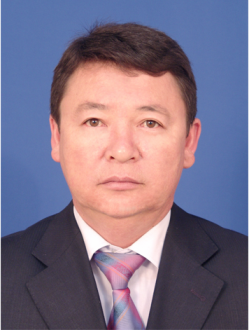 Нуржаубаев Орынбасар ТурдыклычевичСведения о себеСведения о себеГод рождения: 25 июля 1964г.Национальность: казахСемейное положение: женат, ОбразованиеОбразованиеВысшее. Специальность: Финансы и кредит, экономист 1981 - 1986 года окончил Карагандинский  Государственный университет Профессиональный опытПрофессиональный опыт1986 – 1987   года – Государственный банк, Жанаозенское отделение - Бухгалтер1988 – 1989 года – Кредитный отдел Промстройбанка - Экономист1989 – 1990 года – УВМУ «ПОМН» – Инженер-экономист, специалист, главный специалист 1990 – 1991 года – Новоузенское отделение Промстройбанка - Старший специалист отдела кредитования1991 – 1994 года - Новоузенское отделение Туранбанка - Главный специалист отдела кредитования1994 – 1996 года – РКЦ Нацбанка г. Жанаозен - Начальник 1996 – 1998 года -  Областное управление Бюджетного банка - Начальник 1998 – 2000 года – Областное управление Казначейства – Заместитель начальника2000 – 2001 года - ТОО «Жанаойлсервис» - Заместитель директора2001 – 2001 года - ОАО «Узеньмунайгаз»  Управление по бурению и капремонту скважин - Главный экономист2001 – 2002  года  – Департамент финансов и экономического анализа ОАО «Узеньмунайгаз» - Директор2002 – 2004 года  – ОАО «Узеньмунайгаз»  Опытно экспериментальное производственное управление, Отдел планирования организации труда и заработной платы -  Начальник2004 – 2011  года  – Аппарат акима города Жанаозен - Заместитель акима города Жанаозен Мангистауской области2011 – 2012  года  – ТОО «Алгыс» - финансовый Директор2012 –  2015 года– АО DeltaBank – Директор филиала г.  Жанаозен.2015 - по настоящее время  – АО DeltaBank – Директор филиала г.  Актаудипломы и наградыдипломы и наградыУказом Президента Республики Казахстан «О юбилейной медали в ознаменование 20-летя со дня введения в обращение национальной валюты РК – тенге»  награждён Юбилейной медалью «Теңгеге 20 жыл»,Нагрудной знак: «Озен мунай кенорнына - 40 жыл»                               «Маңғыстау облысына – 35 жыл»                              «Манғыстау облысына 40 жыл»                              «Жаңаөзен қаласына – 40 жыл»Пачетная грамота Республики Казахстан